          2018 NDSU Blue Key            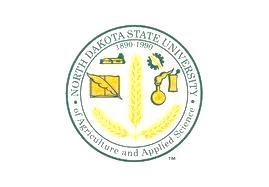 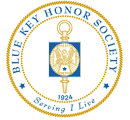 Leitourgia Scholarship Application	The Blue Key Leitourgia Scholarship is a $300 scholarship based on service. This scholarship is an opportunity for Blue Key to serve a student who has served their community, their university, and their church. Applicants must have Junior or Non-Graduating Senior statusName of Applicant:  ____________________________________________________________________Address: _____________________________________________________________________________Email Address: ________________________________________________________________________Major: ___________________   Minor: ___________________   Year in School:  __________________Expected Graduation Date: _________________________   Phone Number: _______________________Student ID Number: _______________________   Cumulative GPA (after fall semester):  ____________One letter of recommendation is required from a person who is familiar with your service activities. Please attach that letter or have it sent to the address below by May 4th, 2018.Please attach answers for the following questions (1 page max)List the services which you have provided or are giving to the NDSU community (departments, organizations, college, campus, etc.)List the services which you have given or are giving to your community and church (Fargo-Moorhead, hometown, state, etc.)Why do you serve?To the best of my knowledge the above information is true and accurate. If this information is found to be false, I waive my right to be considered for this scholarship.Signature: ______________________________________________ Date: _________________________All materials should be submitted to the address below by Friday, May 4th at 5:00 p.m. If you have any questions, please contact Ryan Enerson by email at ryan.w.enerson@ndsu.edu.Blue Key National Honor SocietyATTN: Ryan EnersonMemorial Union Room 120Fargo, ND 58105